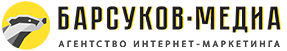 e-mail: info@barsukov.by / телефоны: +375 29 692 54 44 (А1), +375 33 347 54 44 (МТС)Бриф на SEO-продвижение сайта1. Информация о заказчикеНазвание компании:Адрес веб-сайта компании в формате https://site.by/:Сфера деятельности компании Услуги / продукты компании. Укажите марку, тип, название (описание) продуктов или услуг, предоставляемых компанией, ценовую категорию, особенности.Контактные лица:Откуда вы о нас узнали?Описание деятельности компании:Как давно ваш бизнес существует на рынке?Ваш бизнес представлен только онлайн? Если есть офисы, магазины, склады, производство и пр., укажите их.Опишите воронку продаж.Опишите, как вы взаимодействуете с клиентом.Кто ваша целевая аудитория? Возраст, примерный доход, образование, пол и другую уже известную информациюПеречислите часто задаваемые вопросы о вашей компании / товарах / услугах. Какие ответы вы обычно даёте?Есть ли у вас выполненные заказы, которыми вы гордитесь? Предоставьте список/ссылки ваших «известных» клиентов, если такие имеются. Конкурентные преимуществаУкажите уникальные свойства товара / услуги компании, которые отличают его от конкурентов, основные достоинства в глазах потенциального клиента.Цели проектаИнформационные (нужное выделить цветом):Кратко информировать посетителей о сфере деятельности компании и предоставляемых продуктах / услугах.Подробное самостоятельное изучение посетителями всех продуктов / услуг компании.Повысить узнаваемость имиджа и бренда (создание, укрепление, изменение, и т.д.).Продвижение компании / продукта / услуги / бренда.Просветительские (образовательные задачи).Другое, а именно:Коммерческие (нужное выделить цветом):Привлечение потребителей.Привлечение новых партнёров / дилеров.Оказание услуг.Размещение заказов / бронирование.Покупки.Взаимодействие с существующими дилерами и партнёрами.Другое, а именно:Ваши конкуренты в указанной сфере деятельности:Ваши партнёры:Награды, достижения компании, дипломы на выставках и т. п. Перечислите и предоставьте копии в электронном виде или оригиналы.Ранее продвигали данный сайт (да / нет)? (нужное выделить цветом). Если да, то укажите:Перечень выполненных работ внутри сайта (техническая оптимизация, оптимизация контента и т.д.).Время проведения работы и их приостановки.Проводилась ли закупка ссылок?Что вас не устраивало в работе прошлых исполнителей?2. Описание сайтаНазвание системы управления сайтом:Доступы к административной панели сайта:Доступ к хостингу сайта, доступы к FTP.Доступы к Яндекс.Вебмастер, Google Search Console (если есть).Доступы к Яндекс.Метрика, Google Analytics (если есть).3. Содержание веб-сайтаУкажите, какие материалы вы можете предоставить для наполнения веб-сайта, и в каком формате. Тексты (бумажный или цифровой носитель), изображения, видео, аудио ролики.Есть ли у вас возможность (сотрудник), который сможет писать уникальные качественные тексты для сайта? Чтобы сайт продвигался в поисковых системах, на нём должен быть авторский текст, если хочется позаимствовать текст с другого ресурса, то нужен качественный рерайт.Есть ли качественные собственные фото для сайта (для дизайна, для наполнения)? Есть ли видео для сайта?Будут ли на сайте публиковаться цены (цены по товарам, страница акций, скачиваемый прайс-лист и пр.).Укажите веб-сайты, материалы на которых кажутся вам интересными. Стиль изложения, содержание, способ отображения материалов, тип материалов (тексты, изображения, видео).4. БюджетУкажите примерную сумму, которую вы готовы тратить на продвижение ежемесячно.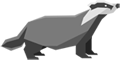 +375 (29) 692-54-44+375 (33) 347-54-44info@barsukov.byРуководитель компанииФ.И.О. E-mail: Тел.:Ответственный 1Ф.И.О. E-mail: Тел.:Ответственный 2Ф.И.О. E-mail: Тел.:К примеру (нужное выделить цветом):возраст компании;лицензирование;короткие сроки производства (например, 3 дня);экологичность материалов;сертификаты;официальные представители;доставка / установка / демонтаж / сервис;индивидуальный подход;низкие цены;быстрая доставка;удобная оплата;гарантия (например, 5 лет);система скидок для постоянных клиентов;широкий ассортимент;богатая цветовая гамма;качество (например, подтверждено 10 сертификатами качества);консультации (например, бесплатные);квалифицированные эксперты.Ссылка на сайтСильные стороны (с Вашей точки зрения)Слабые стороны (с Вашей точки зрения)Ссылка на сайтРод деятельностиСтепень / тип взаимодействияСсылкиКомментарии